Dento-alveolaire chirurgie in de algemene praktijkProgramma 08.30 - 09.00 		ontvangst					balie 0.0209.00 - 12.15 		theorie						0Z-0210.30 – 10.45 		pauze						balie 0.0212.15 - 13.00		lunch						balie 0.0213.15 - 16.30 		snijpracticum 					(VU)  	14.30 – 14.45 		pauze						(Medische faculteit)16.45 - 17.30 		diner						0Z-0117.30 – 21.00 		hands- on ACTA 				Pre-kliniek 5e etage19.00 – 19.15  		pauze						Pre-kliniek 5de etage21.00			borrel						balie 0.02In samenwerking met Excent Tandtechniek 			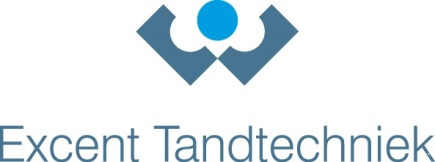 